The initial Housing Stability Plan must be completed within 30 days of intake and every 90 days thereafter. Note:  The participant will keep the original document and the case manager will keep a copy for their records.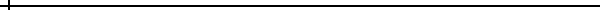 Participant Name: 							Intake Date: 			 __	Current planning Date:  					Follow-up planning Date: 			 	     Visioning: What is the vision for you and/or your family? What do you hope for in terms of stable housing and beyond? When things are better, what will things look like?Strengths: What is working well (past successes, steps taken, achievement, abilities to overcome challenges, supports) AND What are the good things keeping you and/or your family together on your journey toward stability?     Challenges: What is getting in the way of reaching goals, what is difficult?Instructions for the participant: Pick two (2) or three (3) challenges from the list above and rework them with your case manager into a goal. 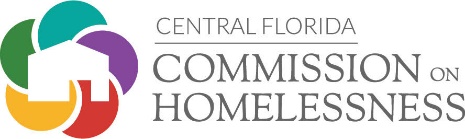 Participant Signature 						               DateCase Manager Signature 						Date 	Note:  The participant will keep the original document and the case manager will make a copy for their records.Goal(s)What actions/activities will take place to reach the goal? Who will complete the activity?Target Date (When are you hoping to have this done by?)